Beratzhausen, 01.10.2017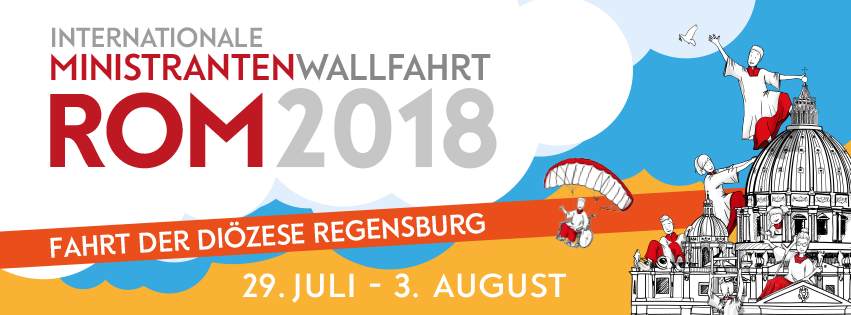 Liebe Eltern unserer Ministranten,am Ende dieses Schuljahres ist die Internationale Ministrantenromwallfahrt 2018. Vom 29. Juli – 3. August 2018 findet dazu eine Fahrt vom Bischöflichen Jugendamt Regensburg statt. Bis zu 5.000 Ministrantinnen und Ministranten unseres Bistums und 60.000 Jugendliche aus aller Welt werden in Rom erwartet.Die Fahrt ist für alle ab Geburtsjahrgang 2005 ausgeschrieben. Bis zum 20.10.2017 müssen wir eine Voranmeldung an die Verantwortlichen weitergeben. Daher bitten wir Sie bis zum 16.10.2017 um Rückmeldung, ob Ihr Sohn / Ihre Tochter an der Fahrt teilnehmen wird. Dafür überweisen Sie bitte die Anzahlung von 100 Euro auf folgendes Konto: Konto: DE74 7506 9061 0000 5214 26 				Verwendungszweck: Romfahrt18 + [Vor- und Nachname]und lassen Sie uns das Formular zur Voranmeldung zukommen! Als Pfarrverantwortliche werden Pfarrer Dunst und Gemeindeassistentin Lea Schäfer mitfahren. Die Aufsichtspflicht liegt in den Tagen der Wallfahrt bei den Pfarreiverantwortlichen und den erwachsenen Begleitpersonen (entweder volljährige Ministranten oder Eltern).Der Teilnehmerbeitrag beträgt für Ministranten ca. 545 €, für Geschwister je ca. 520 € pro Teilnehmer/-in. Die Diözese Regensburg hat bereits einen Zuschuss von 50 € mit eingerechnet. Die Pfarrei wird die Fahrt ebenfalls bezuschussen. Im Preis ist die Fahrt mit einem modernen Fernreisebus, die Begleitung durch Busbegleiter, Übernachtungen in einfachen kirchlichen Unterkünften oder Hotels, Halbpension, dem Pilgerpaket (Hut, Wallfahrtsutensilien), die Organisation von Großveranstaltungen (Gottesdienste, Papstaudienz), Versorgung durch deutsche Ersthelfer und der Transfer zu allen Programmpunkten in Rom inbegriffen.Bei Fragen können Sie sich gerne an uns wenden. Auf der Internetseite www.mwf-regensburg.de finden Sie weiteren Informationen.Wir würden uns freuen, wenn unsere Pfarrei mit einer großen Gruppe dabei sein wird, da dieses Ereignis sicherlich jedem lange in Erinnerung bleiben wird.Mit freundlichen GrüßenLea Schäfer				Georg DunstGemeindeassistentin			Pfarrer